Dear Parents/Guardians,I want to thank you for your ongoing support of the music program at SDSS.  Without your dedication and commitment, our Intermediate Band would not have wonderful opportunities ahead of them.  This letter is to inform you of the festivals and events proposed to our members.  We value your feedback, as we believe this to be important for your child’s future.  Please return this letter before Thanksgiving so we can make our decision for our band members.  Participation in these events will require a sufficient complement of instruments in order to attend each event.  If your child is in multiple ensembles, only one payment would be required for the multiple ensembles.	Student’s Full Name: 						MusicFest Collingwood (Approx. Date – Wednesday April 01, 2020)_____	I support my child going to MusicFest Collingwood with an estimated cost of $25._____	I do not support my child going to MusicFest Collingwood.Walkerton Music Festival (Approx. Date – Wednesday April 22 – Thursday April 23, 2020)_____	I support my child going to the Midwestern Rotary Music Festival with an estimated cost of $10.00._____	I do not support my child going to the Midwestern Rotary Music Festival.MusicFest Nationals – Calgary (Approx. Date – Monday May 11 – Friday May 15, 2020)_____	I support my child going to MusicFest Nationals in Calgary for 5 Days and 4 Nights with an estimated cost of $1900.00 (A gold standing at MusicFest Collingwood would be required in order to participate in MusicFest Nationals)_____	I do not support my child in attending MusicFest Nationals in Calgary._____	I would like to chaperone the trip to MusicFest Nationals.  A police check in accordance with Bluewater DSB guidelines would be necessary prior to the trip.	Chaperone’s Full Name: 						Parents will be informed through the music website with the results of this survey.  Please feel free to contact me if you have any questions or concerns.  Thank you in advance and we look forward to hearing from you soon.Sincerely,Matthew PattersonIntermediate Music Director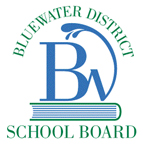 Saugeen District Senior SchoolM. McEwen                               K. WilkinsPrincipal                                    Vice Principal780 Gustavus St.                     Phone: 519-832-2091Port Elgin, Ontario                 Fax: 519-370-2954N0H 2C4                                    Website: sdss.bwdsb.on.ca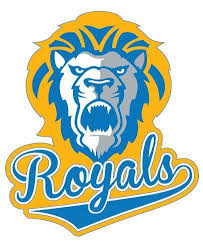 